21.06.2021Каждый ребёнок любознателен с рождения и всё ему интересно узнать. А в летнюю жаркую погоду, когда усиливается опасность пожаров, в том числе по вине людей, ребятам не помешает узнать как правильно обращаться с огнём и как работают сотрудники МЧС. Экскурсия учащихся, посещающих пришкольный оздоровительный лагерь в средней школе № 57 г.Гомеля, на пожарно-спасательный пост № 4 по ул. Ефремова, оказалась очень познавательной и полезной. Ребята не только ознакомились с возможностями спасательной техники, но и представили себя в роли настоящего пожарного.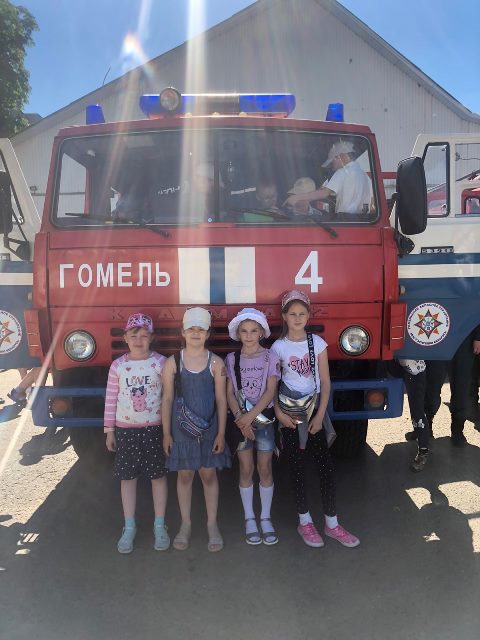 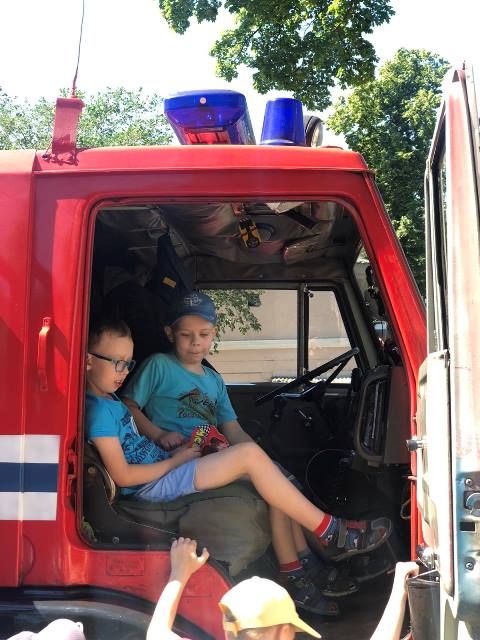 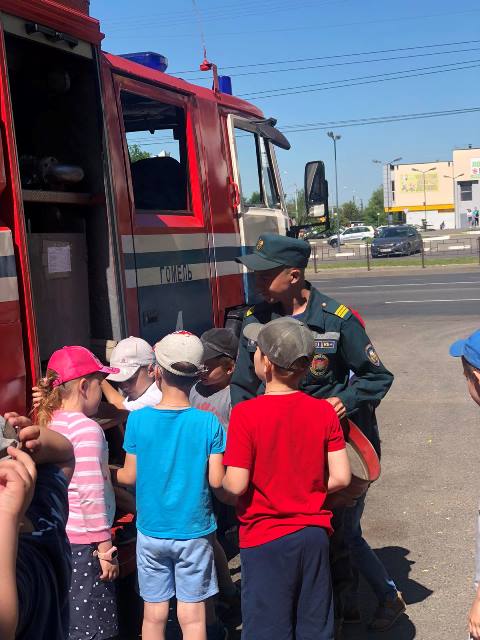 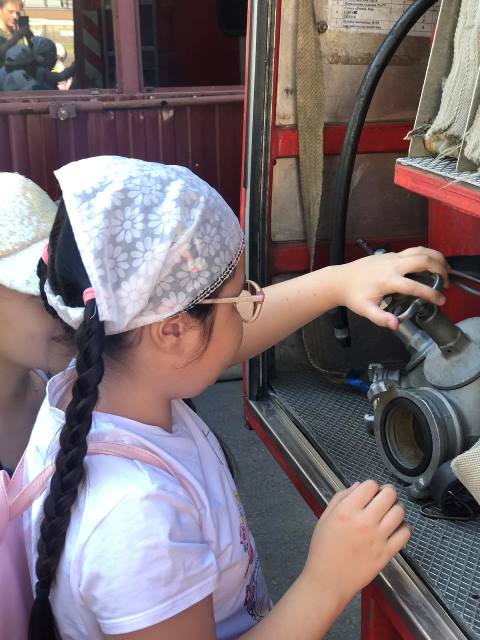 